АННОТАЦИЯ рабочей программы дисциплиныпрактики Неонатологияпо направлению подготовки 31.08.18 «Неонатология»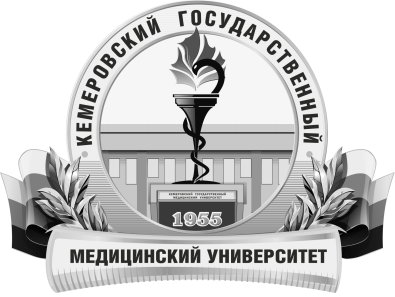 КЕМЕРОВСКИЙ ГОСУДАРСТВЕННЫЙ МЕДИЦИНСКИЙ УНИВЕРСИТЕТКафедра Педиатрии и неонатологии Трудоемкость в часах / ЗЕ2376/66Цель изучения дисциплинызакрепление теоретических знаний, развитие практических умений и навыков, полученных в процессе обучения клинического ординатора по неонатологии и формирование профессиональных компетенций врача-специалиста, т.е. приобретение опыта в решении реальных профессиональных задач.Место дисциплины в учебном планеБлок 2. Практики (базовая)при обучении по основной образовательной программе высшего образования по специальности «Лечебное дело», «Педиатрия», базовой программы ординатуры дисциплины «Неонатология, «Общественное здоровье и здравоохранение», «Патология», «Медицина чрезвычайных ситуаций», «Педагогика», «Фтизиатрия»«Детская кардиология», «Детская хирургия», практики «Реанимация в неонатологии»УК-1, ПК-1, ПК-2, ПК-5, ПК-6, ПК-8Изучаемые темы1	Раздел 1. Организация помощи новорожденным1.1	Организация перинатальной помощи и принципы медицинского обслуживания новорождённых в акушерском стационаре.1.2	Особенности организации медицинской помощи новорожденным в условиях поликлиники. Особенности наблюдения и ведения недоношенных детей на педиатрическом участке.1.3	Медицинская психология.2	Раздел 2. Физиология и патология плода в пренатальном периоде2.1	Физиология беременности.2.2	Анатомо-физиологические особенности внутриутробного развития плода.2.3.	Организация перинатальной помощи и принципы медицинского обслуживания новорождённых в акушерском стационаре.2.4.	Диагностика внутриутробного состояния плода2.5	Внутриутробные инфекции.3	Раздел 3. Физиология и патология плода в интранатальном периоде3.1	Физиологические роды.3.2	Патология родового акта. 4	Раздел 4. Физиология доношенного ребенка4.1	Анатомо-физиологические особенности новорожденного ребенка.4.2	Уход за здоровым новорожденным.4.3	Парафизиологические (пограничные с нормой) состояния новорожденных.4.4	Новорожденные группы высокого риска.4.5	Вскармливание новорожденных. Естественное вскармливание. Искусственное вскармливание4.6	Раннее выявление патологии органа зрения.4.7	Методы выявления врождённых и перинатальных нарушений слуха у новорождённых.4.8	Принципы формирования здорового образа жизни. 5. 	Раздел 5. Патология новорожденного ребенка5.1	Болезни кожи, подкожной клетчатки, пуповинного остатка и пупочной ранки.5.2	Дыхательные расстройства периода новорожденности.5.3	Заболевания сердечно-сосудистой системы в период новорождённости.5.4	Перинатальные поражения нервной системы у новорождённых.5.5	Особенности реакции крови при различных заболеваниях у новорождённых.5.6	Патология гемостаза в периоде новорожденности.5.7	Желтухи новорождённых.5.8	 Гемолитическая болезнь новорождённого.5.9	Заболевания желудочно-кишечного тракта.5.10	Заболевания почек и мочевой системы.5.11	Эндокринопатии новорождённых.5.12	Врождённые дефекты и генетические синдромы у новорождённых5.13	Врождённые и перинатальные инфекции5.14	Сепсис новорождённых. 6	Раздел 6. Особенности физиологии недоношенного ребенка.6.1	Анатомо-физиологические особенности недоношенного ребенка.6.2	Оценка общего состояния и особенности осмотра недоношенного ребенка.6.3	Уход за недоношенным ребенком.6.4	Вскармливание недоношенных детей.6.5	Пограничные состояния, характерные для периода адаптации недоношенных детей.7	Раздел 7. Особенности течения некоторых заболеваний у недоношенных детей.7.1	Неинфекционные и инфекционные  поражения легких. РДСН. Пневмонии недоношенных7.2	Бронхолегочная дисплазия. Профилактика и лечение БЛД7.3	Перинатальные поражения ЦНС у недоношенных детей: гипоксические поражение ЦНС (церебральная ишемия, внутрижелудочковые и субарахноидальные кровоизлияния, постгеморрагическая вентрикуломегалия), травматические поражение ЦНС у недоношенных детей, менингиты и менингоэнцефалиты у недоношенных детей.7.4	Поражение желудочно-кишечного тракта: дисбиоциноз, эзофагогастриты, энтероколиты, язвенно-некротический энтероколит у недоношенных7.5	Гнойно-септические заболевания: местные гнойные процессы, сепсис у недоношенных.7.6	Внутриутробные инфекции у недоношенных.7.7	Геморрагические заболевания у недоношенных7.8	Анемии у недоношенных8.	Раздел 8. Неотложные состояния в неонатологии8.1	Организация службы реанимации и интенсивной терапии новорожденных.8.2	Реанимация новорожденных в родильном зале, в палате интенсивной терапии.8.3	Интенсивная терапия дыхательных расстройств у новорождённых. Пункция и дренирование плевральной полости8.4	Интенсивная терапия заболеваний сердечно-сосудистой системы: врожденные пороки сердца критические, инфаркт миокарда, жизнеугрожающие нарушения ритма и проводимости, острая сердечная недостаточность, кардиогенный шок.8.5	Интенсивная терапия перинатальных поражений ЦНС: гипоксически-геморрагических, родовая травма, инфекционных. Кома (метаболическая , травматическая, инфекционная). Судорожный синдром. Люмбальная пункция. Вентрикулярная пункция8.6	Клиника, диагностика и лечение эндокринных нарушений, острой надпочечниковой недостаточности, гипогликемический синдром, гипергликемия.8.7	Клиника, диагностика и лечение острой почечной недостаточности (преренальная, ренальная, постренальная) Катетеризация мочевого пузыря. Надлобковая пункция мочевого пузыря8.8	Клиника, диагностика и лечение острой кровопотери, геморрагический синдром8.9	Интенсивная терапия синдрома охлаждения. Гипертермический синдром8.10	Контроль и коррекция гидро-ионного баланса. Синдром обезвоживания. Острые нарушения электролитного обмена. Острые нарушения кислотно-основного состояния8.11	Инфузионная терапия. Парентеральное питание новорожденных.8.12	Гемотрансфузия. Операция заменного переливания крови. (ЗПК).8.13	Мониторинг при неотложных состояния новорожденных8.14	Оценка основных лабораторных и специальных методов исследования при неотложных состояниях у новорожденных8.15	Клиническая фармакология лекарственных препаратов, применяемых при неотложных состояниях у новорожденных детей8.16	Клиника и диагностика неотложных состояний, требующих хирургического вмешательства.Виды учебной работыКонтактная работа обучающихся с преподавателемВнеаудиторная (виды):-  консультацииСамостоятельная работаФорма промежуточного контроляЗачет